1. Контур матрешки и роспись лица на матрешкеОтправным толчком для вашей фантазии могут стать сложившиеся традиции народного творчества.Образом русского прикладного искусства является матрешка, которая лаконична по форме, яркая, красочная. В настоящее время матрешка представляет собой не как игрушка, а как сувенир. Пестрые, яркие и многоликие образы матрешки с широко распахнутыми глазами вызывают добрые, теплые чувства.      Сегодня многие мастера создают уникальные авторские матрешки. Каждая матрешка эксклюзивна, неповторима. Недаром художники говорят, что каждый художник рисует сам себя.     Прежде чем приступить к росписи, художник должен составить эскиз.      Разработку эскиза начинают с контура матрешки: это контур лица, платка, рук, фартука. Выполняя эту работу необходимо мысленно провести ось симметрии, чтобы матрешка получалась ровной, а не кривой. 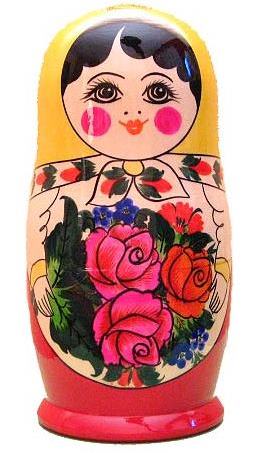 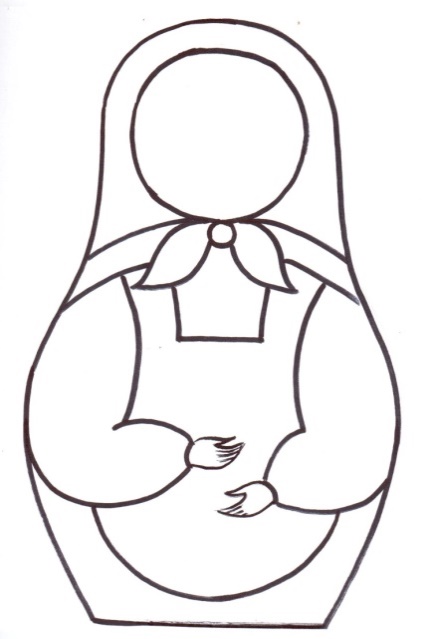 Обозначив контур матрешки, приступаем к прорисовке лица.  Обозначаем волосы, которые могут быть кудрявыми, на косой или на прямой пробор, с одной или двумя косами, с косой вокруг головы.     Далее намечаем брови и глаза, располагая их симметрично, друг от друга.Начинаем рисовать с верхнего века, затем нижнее, рисуем реснички, Обозначаем нос и губы. Нос рисуем условно двумя точками, или живописно.  Щечки у матрешки делаем розовыми, растушевывая края.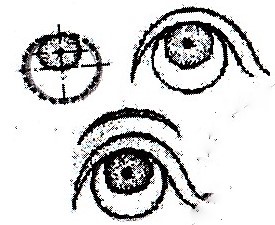 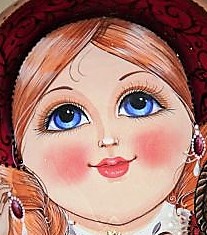 Очень сложно выразить психологический образ матрешки. Необходимо помнить, что уголки губ должны быть приподняты, чтобы матрешка улыбалась.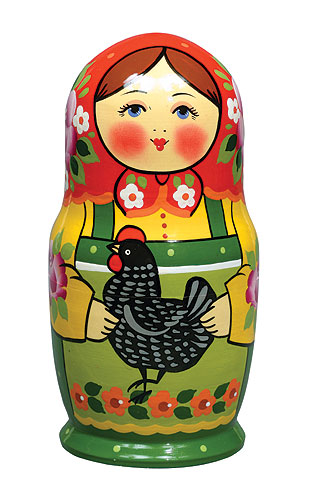 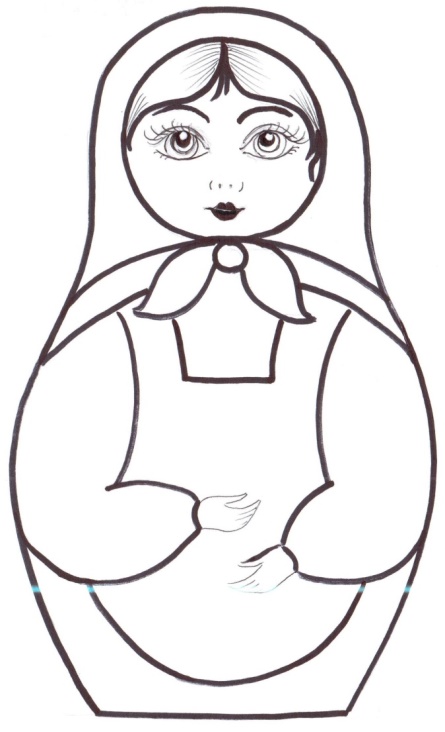 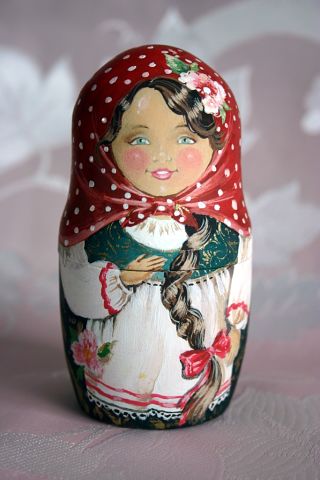 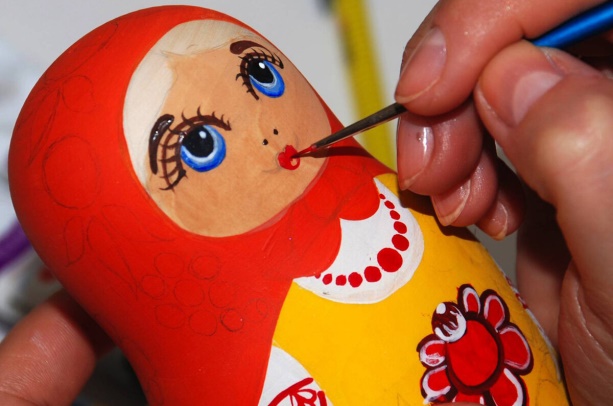 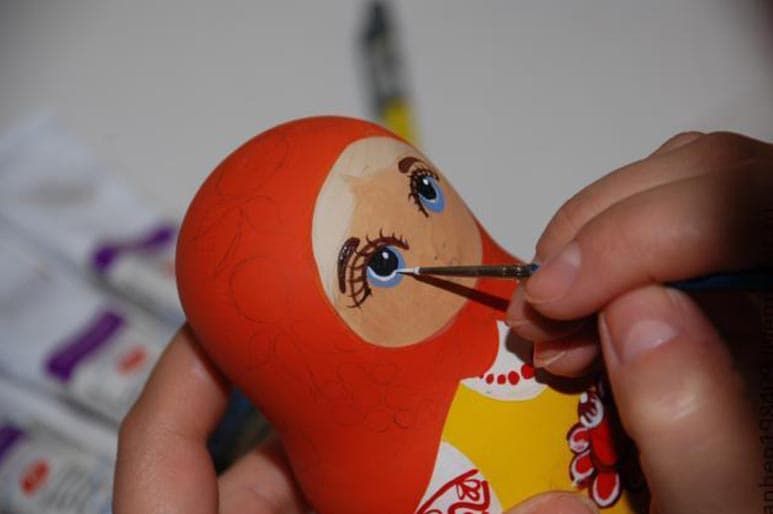 